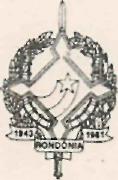 GOVERNO DO ESTADO DE RONDÔNIAGOVERNADORIADECRETO N° 2706 DE 12 DE   AGOSTO   DE 1 985.ABRE CREDITO SUPLEMENTAR NO ORÇAMENTO VIGENTE.O GOVERNADOR DO ESTADO DE RONDÔNIA, no uso de suas atribuições legais e com Fundamento no Item I, Artigo 4° de Lei N° 38 de 11 de dezembro de 1 984.DECRETA:Art. 1° - Fica aberto um Credito Suplementar no valor de CR$ 751.000.000 (SETECENTOS E CINQÜENTA E UM MILHÕES DE CRUZEIROS) a seguinte Unidade Orçamentaria: Secretaria de Estado do Interior e Justiça, observando as classificações institucionais, econômicas e Funcional-Programática as seguintes discriminações:24.00	- SECRETARIA DE ESTADO DO INTERIOR EJUSTIÇA	751.000.00024.01	- SECRETARIA DE ESTADO DO INTERIOR EJUSTIÇA	751.000.000
3120.00 - MATERIAL DE CONSUMO	459.000.000
3131.00 - REMUNERAÇÃO DE SERVIÇOS PESSOAIS	9.000.000
3132.00 - OUTROS SERVIÇOS E ENCARGOS	213.000.000
4120.00 - EQUIPAMENTOS E MATERIAL PERMANENTE	70.000.000
TOTAL	751.000.000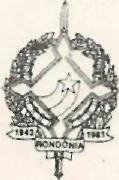 GOVERNO DO ESTADO DE RONDÔNIA GOVERNADORIAPROJETO/ATIVIDADE 24.01.03.07.021.2.039 - Manutenção     da     Secreta ria de  Estado     do     Interior  e JustiçaTOTALCAPITALCORRENTE681.000.000     70.000.000TOTAL751.000.000 751.000.000Art. 2° - O valor do presente crédito será coberto com recursos de que trata o Inciso II do § 1°, Art. 43 da Lei Federal N° 4.320 de 17 de março de 1 964.10.00.00.00 13.00.00.00 13.90.00.00RECEITA:RECEITAS CORRENTESRECEITA PATRIMONIALOUTRAS RECEITAS PATRIMONIAISTOTAL751.000.000 751.000.000Art. 3° - Fica alterada a Programação das Quotas Trimestrais no orçamento vigente da Unidade Orçamentaria, estabelecida pelo Decreto N° 2561 de 13 de dezembro de 1 984.SECRETARIA DE ESTADO DO INTERIOR E JUSTIÇAI TRIMESTREII TRIMESTREIII TRIMESTREIV TRIMESTRETOTAL1.703.257.538 2.020.870.485 4.557.220.977 1.067.400.000 9.348.749.000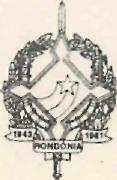 GOVERNO DO ESTADO DE RONDÔNIAGOVERNADORIAArt. 4° - Este decreto entrará em vigor na data de sua publicação.ÂNGELO ANGELIN GOVERNADORHAMILTON ALMEIDA SILVASECRETÁRIO DE ESTADO DOPLANEJ. E COORD. GERAL